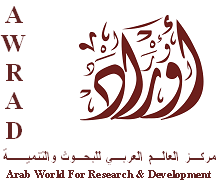 Results of an Opinion PollThe Public MoodThe UN Vote and the Conflict in GazaElections ReconciliationGovernment PerformanceObama’s Visit to PalestineArab SpringPublication Date: 16 April 2013Fieldwork: April 2-4, 2013Sample Size: 1200 Palestinian in the West Bank and GazaMargin of error: ±3%Arab World for Research & Development.Ramallah – Gaza, Palestine. Tele-fax: 00970-2-2950957/8 
E-mail: awrad@awrad.org Website: www.awrad.orgPart One: The Public MoodPart Two: Five Months after the UN Vote and the Conflict in GazaPart Three: ElectionsPart Four: ReconciliationPart Five:  Government Performance Part Six: Obama’s Visit to PalestinePart Seven: Arab SpringWest BankGazaTotalIn general, would you say that things in Palestine are heading in the right direction or the wrong direction?In general, would you say that things in Palestine are heading in the right direction or the wrong direction?In general, would you say that things in Palestine are heading in the right direction or the wrong direction?In general, would you say that things in Palestine are heading in the right direction or the wrong direction?Right direction43.3%42.0%42.8%Wrong direction51.1%54.4%52.3%Don’t know5.6%3.6%4.8%West BankGazaTotalIn general, are you optimistic or pessimistic about the future?In general, are you optimistic or pessimistic about the future?In general, are you optimistic or pessimistic about the future?In general, are you optimistic or pessimistic about the future?Optimistic56.6%59.8%57.8%Pessimistic40.9%38.7%40.1%Don’t know2.5%1.6%2.2%West BankGazaTotalFive months since President Abbas achieved non-member state status for Palestine at the UN, do you agree or disagree with the following statement: “The UN vote was a victory for the Palestinian cause.”Five months since President Abbas achieved non-member state status for Palestine at the UN, do you agree or disagree with the following statement: “The UN vote was a victory for the Palestinian cause.”Five months since President Abbas achieved non-member state status for Palestine at the UN, do you agree or disagree with the following statement: “The UN vote was a victory for the Palestinian cause.”Five months since President Abbas achieved non-member state status for Palestine at the UN, do you agree or disagree with the following statement: “The UN vote was a victory for the Palestinian cause.”Strongly agree29.2%40.0%33.3%Agree41.7%37.3%40.0%Disagree20.4%11.8%17.2%Strongly disagree6.3%6.4%6.3%Don’t know 2.4%4.4%3.2%West BankGazaTotalFive months since the cease-fire agreement in Gaza between Palestinian groups led by Hamas and the Government of Israel, do you agree or disagree with the following statement: “The confrontation and the resulting truce represent a victory for Palestinians.”Five months since the cease-fire agreement in Gaza between Palestinian groups led by Hamas and the Government of Israel, do you agree or disagree with the following statement: “The confrontation and the resulting truce represent a victory for Palestinians.”Five months since the cease-fire agreement in Gaza between Palestinian groups led by Hamas and the Government of Israel, do you agree or disagree with the following statement: “The confrontation and the resulting truce represent a victory for Palestinians.”Five months since the cease-fire agreement in Gaza between Palestinian groups led by Hamas and the Government of Israel, do you agree or disagree with the following statement: “The confrontation and the resulting truce represent a victory for Palestinians.”Strongly agree23.5%43.3%30.9%Agree46.2%34.2%41.7%Disagree23.2%13.3%19.5%Strongly disagree4.8%7.3%5.8%Don’t know 2.3%1.8%2.1%West BankGazaTotalLooking back at the UN vote and the November conflict in Gaza, which approach do you PREFER to advance Palestinian independence?Looking back at the UN vote and the November conflict in Gaza, which approach do you PREFER to advance Palestinian independence?Looking back at the UN vote and the November conflict in Gaza, which approach do you PREFER to advance Palestinian independence?Looking back at the UN vote and the November conflict in Gaza, which approach do you PREFER to advance Palestinian independence?The approach supported by Fatah and President Abbas43.6%44.4%43.9%The approach supported by Hamas and other militant groups25.9%31.1%27.9%Other12.2%16.2%13.7%Don’t know18.3%8.2%14.5%West BankGazaTotalDo you support the immediate holding of legislative elections in both the West Bank and Gaza?Do you support the immediate holding of legislative elections in both the West Bank and Gaza?Do you support the immediate holding of legislative elections in both the West Bank and Gaza?Do you support the immediate holding of legislative elections in both the West Bank and Gaza?Yes83.0%89.1%85.3%No12.7%10.0%11.7%Don’t know4.3%0.9%3.0%West BankGazaTotalDo you support the immediate holding of presidential elections in both the West Bank and Gaza?Do you support the immediate holding of presidential elections in both the West Bank and Gaza?Do you support the immediate holding of presidential elections in both the West Bank and Gaza?Do you support the immediate holding of presidential elections in both the West Bank and Gaza?Yes82.1%89.8%85.0%No13.9%9.1%12.1%Don’t know4.0%1.1%2.9%West BankGazaTotalIf elections took place today and the following lists ran, which one would you vote for?If elections took place today and the following lists ran, which one would you vote for?If elections took place today and the following lists ran, which one would you vote for?If elections took place today and the following lists ran, which one would you vote for?Fatah39.3%44.2%41.1%Hamas15.2%19.3%16.8%PFLP2.8%1.6%2.3%AlMubadara2.5%1.1%2.0%Islamic Jihad1.6%1.6%1.6%DFLP1.5%1.1%1.3%Hizb AlTahreer0.3%          0.0%0.2%PPP0.3%          0.0%0.2%Other1.7%3.8%2.5%Undecided20.3%14.9%18.3%Will not vote 14.6%12.4%13.8%West BankGazaTotalIf the following political figures ran for president, for whom would you most likely vote?If the following political figures ran for president, for whom would you most likely vote?If the following political figures ran for president, for whom would you most likely vote?If the following political figures ran for president, for whom would you most likely vote?Mahmoud Abbas31.0%31.8%31.3%Ismael Haniyeh11.0%15.8%12.8%Marwan Barghouthi9.2%6.2%8.1%Khaled Mashaal5.5%4.0%4.9%Mustafa Barghouthi4.3%4.0%4.2%Mohammad Dahlan1.5%7.8%3.8%Ahmad Saadat2.1%2.4%2.3%Salam Fayyad1.6%2.2%1.8%Ramadan Shalah                    0.0%1.8%0.7%Mahmoud Aloul0.8%         0.0%0.5%Mahmoud AlZahar0.3%0.4%0.3%Naser Alden AlShaer0.3%        0.0%0.2%Don’t know11.8%12.4%12.0%Will not vote20.7%11.1%17.1%West BankGazaTotalIn a two-way Presidential race, who would you vote for?In a two-way Presidential race, who would you vote for?In a two-way Presidential race, who would you vote for?In a two-way Presidential race, who would you vote for?Mahmoud Abbas44.9%47.3%45.8%Khaled Mashaal20.7%26.9%23.0%Don’t know11.2%8.2%10.1%Will not vote23.1%17.6%21.0%West BankGazaTotalIn a two-way Presidential race, who would you vote for?In a two-way Presidential race, who would you vote for?In a two-way Presidential race, who would you vote for?In a two-way Presidential race, who would you vote for?Mahmoud Abbas45.1%48.0%46.2%Ismael Haniyeh20.2%27.3%22.9%Don’t know10.4%8.0%9.5%Will not vote24.2%16.7%21.4%West BankGazaTotalAre you optimistic or pessimistic about Fatah and Hamas achieving reconciliation? Are you optimistic or pessimistic about Fatah and Hamas achieving reconciliation? Are you optimistic or pessimistic about Fatah and Hamas achieving reconciliation? Are you optimistic or pessimistic about Fatah and Hamas achieving reconciliation? Optimistic61.1%52.0%57.7%Pessimistic34.9%47.1%39.5%Don’t know4.0%0.9%2.8%West BankGazaTotalDo you believe that Fatah is serious about ending the division?Do you believe that Fatah is serious about ending the division?Do you believe that Fatah is serious about ending the division?Do you believe that Fatah is serious about ending the division?Yes53.7%58.7%55.6%No37.2%36.7%37.0%Don’t know9.1%4.7%7.4%West BankGazaTotalDo you believe that Hamas is serious about ending the division?Do you believe that Hamas is serious about ending the division?Do you believe that Hamas is serious about ending the division?Do you believe that Hamas is serious about ending the division?Yes47.5%38.7%44.2%No41.8%54.9%46.7%Don’t know10.7%6.4%9.1%West BankGazaTotalWhich approach do you prefer to end the division?Which approach do you prefer to end the division?Which approach do you prefer to end the division?Which approach do you prefer to end the division?New elections27.9%48.0%35.5%A Fatah-Hamas unity government49.2%43.3%47.0%None of the above17.8%6.4%13.5%Don’t know5.1%2.2%4.0%West BankGazaTotalIn general, how do you evaluate the performance of the government led by Salam Fayyad?In general, how do you evaluate the performance of the government led by Salam Fayyad?In general, how do you evaluate the performance of the government led by Salam Fayyad?In general, how do you evaluate the performance of the government led by Salam Fayyad?Positive13.2%33.8%21.0%Average 37.0%28.0%33.6%Negative44.9%30.2%39.4%Don’t know4.8%8.0%6.0%West BankGazaTotalIn general, how do you evaluate the performance of the government led by Ismael Haniyeh?In general, how do you evaluate the performance of the government led by Ismael Haniyeh?In general, how do you evaluate the performance of the government led by Ismael Haniyeh?In general, how do you evaluate the performance of the government led by Ismael Haniyeh?Positive22.9%26.7%24.3%Average 36.2%32.4%34.8%Negative26.5%37.6%30.6%Don’t know14.4%3.3%10.3%West BankGazaTotalIf you had a choice between the two governments, the Fayyad-led and the Haniyeh-led, to govern in your region, which one would you chose?If you had a choice between the two governments, the Fayyad-led and the Haniyeh-led, to govern in your region, which one would you chose?If you had a choice between the two governments, the Fayyad-led and the Haniyeh-led, to govern in your region, which one would you chose?If you had a choice between the two governments, the Fayyad-led and the Haniyeh-led, to govern in your region, which one would you chose?The Haniyeh-led government24.6%29.6%26.5%The Fayyad-led government22.2%37.1%27.8%None of the two46.1%28.9%39.6%Don’t know7.1%4.4%6.1%West BankGazaTotalIf a unity government were agreed upon, which one of the following leaders would you prefer to see as Prime Minister?If a unity government were agreed upon, which one of the following leaders would you prefer to see as Prime Minister?If a unity government were agreed upon, which one of the following leaders would you prefer to see as Prime Minister?If a unity government were agreed upon, which one of the following leaders would you prefer to see as Prime Minister?Ismael Haniyeh24.7%28.7%26.2%Salam Fayyad14.9%28.4%20.0%Mustafa Barghouthi20.0%14.4%17.9%Muneeb AlMasri9.4%2.2%6.7%Hanan Ashrawi8.4%3.1%6.4%Jamal AlKhudary1.9%1.3%1.7%Ziad Abu Ammar0.4%0.4%0.4%Mohammad Mustafa0.7%         0.0%0.4%Other19.7%21.3%20.3%West BankGazaTotalWould you say that you approve or disapprove of the overall performance of Mahmoud Abbas?Would you say that you approve or disapprove of the overall performance of Mahmoud Abbas?Would you say that you approve or disapprove of the overall performance of Mahmoud Abbas?Would you say that you approve or disapprove of the overall performance of Mahmoud Abbas?Approve55.2%55.3%55.3%Disapprove39.8%40.7%40.1%Don’t know5.0%4.0%4.6%West BankGazaTotalWould you say that you approve or disapprove of the overall performance of Salam Fayyad?Would you say that you approve or disapprove of the overall performance of Salam Fayyad?Would you say that you approve or disapprove of the overall performance of Salam Fayyad?Would you say that you approve or disapprove of the overall performance of Salam Fayyad?Approve29.0%45.1%35.0%Disapprove63.1%48.9%57.8%Don’t know7.9%6.0%7.2%West BankGazaTotalWould you say that you approve or disapprove of the overall performance of Ismael Haniyeh?Would you say that you approve or disapprove of the overall performance of Ismael Haniyeh?Would you say that you approve or disapprove of the overall performance of Ismael Haniyeh?Would you say that you approve or disapprove of the overall performance of Ismael Haniyeh?Approve38.2%40.4%39.0%Disapprove50.3%54.2%51.8%Don’t know11.5%5.3%9.2%West BankGazaTotalWould you say that you approve or disapprove of the overall performance of Khaled Mashaal?Would you say that you approve or disapprove of the overall performance of Khaled Mashaal?Would you say that you approve or disapprove of the overall performance of Khaled Mashaal?Would you say that you approve or disapprove of the overall performance of Khaled Mashaal?Approve36.7%38.4%37.4%Disapprove50.5%53.8%51.8%Don’t know12.7%7.8%10.9%West BankGazaTotalDid you follow the news of President Obama’s visit to the region?Did you follow the news of President Obama’s visit to the region?Did you follow the news of President Obama’s visit to the region?Did you follow the news of President Obama’s visit to the region?Yes77.2%55.8%69.1%No22.8%44.2%30.9%West BankGazaTotalDid you listen to or hear about President Abbas’ press conference with President Obama in Ramallah?Did you listen to or hear about President Abbas’ press conference with President Obama in Ramallah?Did you listen to or hear about President Abbas’ press conference with President Obama in Ramallah?Did you listen to or hear about President Abbas’ press conference with President Obama in Ramallah?Yes55.0%32.4%46.5%No45.0%67.6%53.5%West BankGazaTotalDo you support or oppose the return to negotiations at this time?Do you support or oppose the return to negotiations at this time?Do you support or oppose the return to negotiations at this time?Do you support or oppose the return to negotiations at this time?Support49.3%53.1%50.7%Oppose43.8%42.7%43.4%Don’t know6.9%4.2%5.9%West BankGazaTotalDo you support or oppose an immediate return to negotiators if Israel were to freeze settlement activity?Do you support or oppose an immediate return to negotiators if Israel were to freeze settlement activity?Do you support or oppose an immediate return to negotiators if Israel were to freeze settlement activity?Do you support or oppose an immediate return to negotiators if Israel were to freeze settlement activity?Support76.9%74.7%76.1%Oppose18.6%22.4%20.0%Don’t know4.5%2.9%3.9%West BankGazaTotalIn your opinion, what other measures would build trust before negotiations?In your opinion, what other measures would build trust before negotiations?In your opinion, what other measures would build trust before negotiations?In your opinion, what other measures would build trust before negotiations?A reduction in restrictions imposed on Palestinians and the PA in Area C11.2%10.7%11.0%The release of Palestinian prisoners73.8%73.6%73.7%Increased access to Jerusalem and the holy sites6.9%11.6%8.7%Other4.1%1.3%3.1%Don’t know3.9%2.9%3.5%West BankGazaTotalAre you following events taking place in Egypt?Are you following events taking place in Egypt?Are you following events taking place in Egypt?Are you following events taking place in Egypt?Yes80.1%79.6%79.9%No19.9%20.4%20.1%West BankGazaTotalAre you following events taking place in Syria?Are you following events taking place in Syria?Are you following events taking place in Syria?Are you following events taking place in Syria?Yes82.4%76.7%80.2%No17.6%23.3%19.8%West BankGazaTotalIn view of the current situation in Egypt compared to the start of the revolution, would you say that you are…?In view of the current situation in Egypt compared to the start of the revolution, would you say that you are…?In view of the current situation in Egypt compared to the start of the revolution, would you say that you are…?In view of the current situation in Egypt compared to the start of the revolution, would you say that you are…?More supportive of the changes that have taken place34.0%35.3%34.5%Less supportive of the changes that have taken place18.6%44.2%28.2%No change in opinion32.9%10.7%24.5%Don’t know14.6%9.8%12.8%West BankGazaTotalDo you believe that the changes taking place elsewhere in the Arab World are positively or negatively affecting the Palestinian situation?Do you believe that the changes taking place elsewhere in the Arab World are positively or negatively affecting the Palestinian situation?Do you believe that the changes taking place elsewhere in the Arab World are positively or negatively affecting the Palestinian situation?Do you believe that the changes taking place elsewhere in the Arab World are positively or negatively affecting the Palestinian situation?Positively28.6%36.2%31.5%Neutral32.9%24.4%29.7%Negatively30.5%31.3%30.8%Don’t know7.9%8.0%7.9%West BankGazaTotalHow do you describe the latest actions of the Egyptian government towards the Government of Gaza and Hamas?How do you describe the latest actions of the Egyptian government towards the Government of Gaza and Hamas?How do you describe the latest actions of the Egyptian government towards the Government of Gaza and Hamas?How do you describe the latest actions of the Egyptian government towards the Government of Gaza and Hamas?I am not familiar with any actions47.3%44.2%46.2%Justified20.9%29.8%24.2%Unjustified15.2%17.1%15.9%Not sure16.6%8.9%13.7%West BankGazaTotalIn view of the confrontations taking place in Syria, can you tell me if you support or oppose protestors' demands to change the regime?In view of the confrontations taking place in Syria, can you tell me if you support or oppose protestors' demands to change the regime?In view of the confrontations taking place in Syria, can you tell me if you support or oppose protestors' demands to change the regime?In view of the confrontations taking place in Syria, can you tell me if you support or oppose protestors' demands to change the regime?Support70.5%79.6%73.9%Oppose19.3%11.8%16.4%Don’t know10.3%8.7%9.7%Sample Distribution(%)Sample Distribution(%)Sample Distribution(%)Sample Distribution(%)DistrictDistrictGenderGenderJenin6.7Male50.0Tulkarm5.0Female50.0Qalqilya1.7AgeAgeNablus8.318-3038.2Salfit1.631-4022.5Tubas1.641+39.3Ramallah &Al Bireh8.3Marital StatusMarital StatusJerusalem10.0Single23.3Jericho1.8Married73.0Bethlehem4.8Other3.7Hebron12.8Refugee statusRefugee statusJabalya7.2Refugee48.1Gaza14.6Non-refugee51.9DeirAlBalah5.3Educational levelEducational levelKhanYunis5.3Up to 9 years25.6Rafah5.3Secondary (10-12)41.5ResidenceResidenceMore than 12 years32.9City46.5OccupationOccupationVillage29.5Laborer10.8Camp24.0Employee15.3Work SectorWork SectorFarmer1.5Government29.0Merchant5.7Private61.1Professional1.2NGOs5.4Craftsman4.0Other4.5Student9.3IncomeIncomeHousewife38.4Above average14.4Does not work11.8Average59.0Retired2.1Below average26.6Do you use the Internet?Do you use the Internet?RegionRegionYes47.1West Bank62.5No52.9Gaza37.5